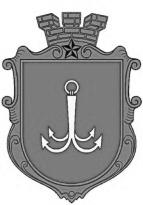 ОДЕСЬКА МІСЬКА РАДАПОСТІЙНА КОМІСІЯЗ ПИТАНЬ ПЛАНУВАННЯ, БЮДЖЕТУ І ФІНАНСІВ ________________№_________________на №______________від______________┌						┐ПРОТОКОЛ засідання комісії21.09.2023 р.                   15-00                 Велика залаПрисутні:Потапський Олексій Юрійович Звягін Олег СергійовичІєремія Василь ВолодимировичМакогонюк Ольга ОлександрівнаМороховський Вадим ВікторовичЗапрошені: СЛУХАЛИ: Інформацію заступника міського голови - директора Департаменту фінансів Одеської міської ради Бедреги С.М. по коригуванню бюджету Одеської міської територіальної громади на 2023 рік за підпунктом пункту 8.2. листа Департаменту фінансів Одеської міської ради № 04-13/239/1114 від 15.09.2023 року щодо розгляду пропозицій депутата      Ієремії В.В. з використання коштів Депутатського фонду від 14 липня          2023 року № 7). Виступили: Ієремія В.В., Потапський О.Ю.ВИСНОВОК: У зв’язку з наданим на розгляд комісії протоколу засідання робочої групи Одеської міської ради VIII скликання з розгляду пропозицій депутатів щодо використання коштів Депутатського фонду від 21.09.2023 року, не розглядати  підпункт пункту 8.2. листа Департаменту фінансів Одеської міської ради № 04-13/239/1114 від 15.09.2023 року (розгляд пропозицій депутата Ієремії В.В. з використання коштів Депутатського фонду від 14 липня 2023 року № 7). СЛУХАЛИ: Інформацію заступника міського голови - директора Департаменту фінансів Одеської міської ради Бедреги С.М. по коригуванню бюджету Одеської міської територіальної громади на 2023 рік листом Департаменту фінансів № 04-13/244/1145 від 20.09.2023 року. Виступили: Потапський О.Ю., Макогонюк О.О., Мороховський В.В., Звягін О.С. Голосували за наступні коригування бюджету Одеської міської територіальної громади на 2023 рік:1. Департаментом міського господарства Одеської міської ради надані пропозиції (копії листів додаються) щодо перерозподілу бюджетних призначень між бюджетними програмами та загальним і спеціальним фондами по одержувачу бюджетних коштів –  КП «Сервісний центр», а саме:- визначення додаткових бюджетних призначень спеціального фонду (бюджету розвитку) у сумі 2 021 532 грн за КПКВКМБ 1216030 «Організація благоустрою населених пунктів» для проведення капітального ремонту бюветного комплексу по вул. Кримська (довідково: в бюджеті Одеської міської територіальної громади на 2023 рік передбачено 3 000 000 грн, наразі виготовлено проєктно-кошторисну документацію та отримано експертний звіт на загальну суму 5 021 532 грн);- визначення додаткових бюджетних призначень загального фонду (видатки розвитку) на утримання захисних споруд цивільного захисту в межах реалізації заходів Міської цільової програми цивільного захисту населення і територій від надзвичайних ситуацій техногенного і природного характеру, забезпечення пожежної безпеки на території м. Одеси на 2022 – 2026 роки за КПКВКМБ 1216090 «Інша діяльність у сфері житлово-комунального господарства» у сумі 6 480 300 грн для виплати заробітної плати з нарахуваннями працівникам;- зменшення бюджетних призначень загального фонду (видатки розвитку), визначених за КПКВКМБ 1216030 «Організація благоустрою населених пунктів» на утримання дитячих та спортивних майданчиків у сумі 8 501 832 грн.	     2. Управлінням дорожнього господарства Одеської міської ради надані пропозиції (копія листа додається) щодо перерозподілу бюджетних призначень за КПКВКМБ 1417442 «Утримання та розвиток інших об’єктів транспортної інфраструктури» між загальним та спеціальним фондами, а саме:- зменшити бюджетні призначення спеціального фонду (бюджету розвитку) на суму 20 000 000 грн. Пропозиції Управління дорожнього господарства Одеської міської ради щодо зменшення видатків, визначених у спеціальному фонді (бюджету розвитку) бюджету Одеської міської територіальної громади на 2023 рік за найменуванням витрат бюджету розвитку наведені у додатку 1 до цього листа (додається);- збільшити бюджетні призначень загального фонду (видатки споживання) на суму 20 000 000 грн.3.  Пересипською районною адміністрацією Одеської міської ради надані пропозиції (копія листа додається) щодо визначення бюджетних призначень спеціального фонду (бюджету розвитку) за КПКВКМБ 4316030 «Організація благоустрою населених пунктів» у сумі 1 394 741 грн (найменування витрат бюджету розвитку: «Облаштування спортивно-тренувального комплексу в районі житлових будинків за адресою: м. Одеса, вул. Капітана Кузнецова, 93, 92»).ВИСНОВОК: У зв’язку з пунктом 2 листа Департаменту фінансів Одеської міської ради № 04-13/246/1154 від 21.09.2023 року не розглядати даний пункт. .4. Департаментом архітектури та містобудування Одеської міської ради надані пропозиції (копії листів додаються) щодо визначення в бюджеті Одеської міської територіальної громади бюджетних призначень за КПКВКМБ 1617350 «Розроблення схем планування та забудови територій (містобудівної документації)»  по загальному фонду (видатки розвитку) у сумі 2 196 000 грн на виконання заходів Міської цільової програми розроблення містобудівної та іншої документації загальноміського значення у м. Одесі на 2023-2025 роки:5. Департаментом з благоустрою міста Одеської міської ради надані пропозиції (копія листа додається) щодо перерозподілу бюджетних призначень спеціального фонду (буджету розвитку) в зв’язку з невідкладними роботами щодо ліквідації наслідків сбройної агресії Російської Федерації, пов’язаних з пошкодженням будівель та споруд, які наведено у додатку 2 до цього листа (додається). 6. Департаментом муніципальної безпеки Одеської міської ради надані пропозиції (копії листів додаються) щодо внесення наступних змін до бюджету Одеської міської територіальної громади на 2023 рік:6.1. визначення додаткових бюджетних призначень загального фонду за КПКВКМБ 2218210 «Муніципальні формування з охорони громадського порядку» у сумі 24 485 000 грн для КУ «Муніципальна варта» на виплату заробітної плати з нарахуваннями та придбання пально-мастильних матеріалів.В межах наявного фінансового ресурсу бюджету Одеської міської територіальної громади пропонуємо визначити додаткові бюджетні призначення для КУ «Муніципальна варта» у сумі 14 150 000 грн, у тому числі на: придбання пально-мастильних матеріалів -  3 250 000 грн, оплату праці - 8 934 000 грн, нарахування на оплату праці - 1 966 000 грн.6.2. На чергове засідання Одеської міської ради будуть внесені на розгляд зміни до Міської цільової програми «Безпечне місто Одеса» на 2020-2024 роки. З метою виконання заходів Програми Департаментом муніципальної безпеки Одеської міської ради надані пропозиції щодо наступних змін за КПКВКМБ 2219800 «Субвенція з місцевого бюджету державному бюджету на виконання програм соціально-економічного розвитку регіонів»:-  визначення додаткових  бюджетних  призначень у  сумі 106 700 000 грн, в тому числі за рахунок коштів загального фонду (видатки споживання) - 15 600 000 грн, за рахунок коштів бюджету спеціального фонду (бюджету розвитку) - 91 100 000 грн, а саме:- перерозподілу бюджетних призначень між загальним та спеціальним фондами, а саме:												Довідково: надаємо інформацію щодо визначених бюджетних призначень на реалізацію заходів Міської цільової програми сприяння розвитку підрозділів територіальної оборони та добровольчих формувань територіальної громади міста Одеси на 2022 – 2025 роки та Міської цільової програми «Безпечне місто Одеса» на 2020- 2024 роки (в частині видатків на реалізацію заходів загальної мобілізації та з метою відсічі збройної агресії Російської Федерації проти України та забезпечення національної безпеки, усунення загрози небезпеки державній незалежності України, її територіальної цілісності) на 2023 рік, яка наведена у додатку 3 до цього листа (додається).7. У зв’язку з проведенням конкурсу із визначення проєктів (заходів), розроблених інститутами громадянського суспільства, в межах реалізації заходів Міської цільової програми сприяння розвитку громадянського суспільства міста Одеси на 2021-2023 роки, затвердженої рішення Одеської міської ради від 28 квітня 2021 року № 217-VIII, а саме на реалізацію проєкту (заходів) за номінацією «Пропаганда екологічної культури, дбайливе ставлення до тваринного світу», Департаментом екології та розвитку рекреаційних зон Одеської міської ради надані пропозиції (копія листа додається) щодо визначення додаткових бюджетних призначень загального фонду за КПКВКМБ 2818330 «Інша діяльність у сфері екології та охорони природних ресурсів» (видатки споживання) у сумі 100 000 грн. 8. З метою забезпечення в 2023 році сталого функціонування закладів освіти                  м. Одеси в умовах воєнного стану, створення безпечного середовища у даних закладах, проведення робіт з облаштування найпростіших укриттів для збереження життя і здоров’я учасників освітнього процесу та їх безпечного знаходження в закладах освіти під час повітряних тривог, Департаментом освіти та науки Одеської міської ради надані пропозиції (копії листів додаються) щодо визначення додаткових бюджетних призначень бюджету Одеської міської територіальної громади у сумі 27 201 440 грн, у тому числі:загального фонду – 500 000 грн; спеціальному фонду (бюджету розвитку) – 26 701 440 грн.  Пропозиції Департаменту освіти та науки Одеської міської ради щодо визначення додаткових бюджетних призначень на 2023 рік за КПКВКМБ, КЕКВ та найменуванням витрат бюджету розвитку наведено у додатку 4 до цього листа (додається). Визначення додаткових бюджетних призначень за пунктами 3-8 цього листа у сумі 151 742 181 грн пропонується визначити за рахунок зменшення бюджетних призначень, визначених за головним розпорядником бюджетних коштів – Департаментом фінансів Одеської міської ради за:КПКВКМБ 3718710 «Резервний фонд місцевого бюджету» - 14 721 454 грн;КПКВКМБ 3718600 «Обслуговування місцевого боргу» - 110 000 000 грн; КПКВКМБ 3718881 «Надання коштів для забезпечення гарантійних зобов'язань за позичальників, що отримали кредити під місцеві гарантії» за головним розпорядником бюджетних коштів – Департамент фінансів Одеської міської ради (найменування витрат бюджету розвитку: «Платежі, пов`язані з виконанням гарантійних зобов`язань») –                 27 020 727 грн.Довідково:  КП «Агентство програм розвитку Одеси» здійснює погашення основної суми боргу та плату за користування кредитними коштами двічі на рік – до 15 квітня та до 15 жовтня. 07 квітня 2023 року платежі здійснено. КП «Одесміськелектротранс» здійснює погашення основної суми боргу та плату за користування кредитними коштами двічі на рік – 25 березня та 25 вересня. 27 березня 2023 року платежі здійснено. Виплати, пов’язані з виконанням  гарантійних зобов’язань, не здійснювались.9. Враховуючи фактичну вибірку коштів КП «Одесміськелектротранс» за проєктом «Міський громадський транспорт України» (підпроєкт «Магістральний трамвайний маршрут прямого сполучення «Північ-Південь») 07.08.2023 у сумі 1 981 339,54 євро, прогнозні боргові зобов’язання у 2023 році, які забезпечені гарантією Одеської міської територіальної громади, складуть 28 202,31 євро. Пропонуємо визначити платежі, пов’язані з виконанням гарантійних зобов’язань за проєктом «Міський громадський транспорт України» (підпроєкт «Магістральний трамвайний маршрут прямого сполучення «Північ-Південь») у сумі 1 300 000 гривень.Враховуючи вищезазначене та зменшення платежів, пов’язаних з виконанням гарантійних зобов’язань, у сумі 27 020 727 грн, пропонуємо абзац п’ятий пункту 18 рішення Одеської міської ради від 30 листопада 2022 року № 1012-VIII «Про бюджет Одеської міської територіальної громади на 2023 рік» викласти у новій редакції:10. З метою забезпечення в 2023 році сталого функціонування закладів освіти                    м. Одеси в умовах воєнного стану, створення безпечного середовища у даних закладах, проведення робіт з облаштування найпростіших укриттів для збереження життя і здоров’я учасників освітнього процесу та їх безпечного знаходження в закладах освіти під час повітряних тривог, на підставі проведеного аналізу виконання бюджету за  8 місяців 2023 року, Департаментом освіти та науки Одеської міської ради надані пропозиції (копії листів додаються) щодо наступного перерозподілу бюджетних призначень:- зменшення спеціального фонду (бюджету розвитку) – 172 200 грн;- збільшення загального фонду – 172 200 грн.Загальний обсяг збільшення бюджетних призначень -  9 387 700 грн, в тому числі за наступними напрямками:виплата заробітної плати – 2 450 700,0 грн;харчування учнів та вихованців в закладах загальної середньої освіти – 2 050 000,0 грн;плата комунальних послуг та енергоносіїв – 379 700,0 грн;інші виплати населенню – 10 000,0 грн;   придбання меблів, вогнегасників та іншого обладнання – 150 000,0 грн;підготовка закладів освіти до нового навчального 2023/2024 року, зокрема роботи по заміні вікон – 216 300,0 грн;доставка підручників – 736 000,0 грн;поточний ремонт в закладах освіти, в тому числі й споруд цивільного захисту (найпростішого укриття) – 2 117 100,0 грн;ремонт водопроводу та системи опалення закладів – 241 100,0 грн;перезарядка вогнегасників – 260 000,0 грнпридбання приладів безперебійного живлення для підготовки Одеського інклюзивно-ресурсного центру № 2 до роботи в осінньо-зимовий період 2023-2024 років – 46 000 грн;проведення капітального ремонту в закладах, зокрема ремонт найпростіших укриттів (сховищ), проведення робіт з протипожежних заходів, відновлювальні роботи після авіаудару, тощо – 730 800,0 грн. Загальний обсяг зменшення бюджетних призначень - 9 387 700 грн, у тому числі за наступними напрямками:оплата праці – 2 450 700 грн, - економія виникла у зв’язку з частковим призупиненням роботи закладів дошкільної освіти (простій) в умовах дії воєнного стану;харчування вихованців – 1 650 000 грн, - економія виникла у зв’язку з частковим призупиненням роботи закладів дошкільної освіти (простій) в умовах дії воєнного стану;оплата комунальних послуг та енергоносіїв – 2 704 700 грн – економія виникла у зв’язку з введенням воєнного стану та відповідно частковим призупиненням роботи закладів дошкільної освіти (простій) і роботою закладів загальної середньої освіти в змішаній формі навчання (дистанційна та очна);оплата послуг (крім комунальних) – 740 000 грн - економія виникла на підставі фактичного виконання поточних ремонтів в закладах освіти;придбання предметів, матеріалів, обладнання та інше – 883 300 грн - економія виникла на підставі наданих цінових пропозицій та наявних договорів;інші виплати населенню – 10 000 – економія виникла на підставі фактичних нарахувань муніципальної виплати окремим категоріям працівників галузі «Освіта»                  м. Одеси;проведення капітального ремонту приміщень – 949 000 грн - економія виникла на підставі фактичного виконання робіт згідно наявних договорів та наданих цінових пропозицій.Пропозиції Департаменту освіти та науки Одеської міської ради щодо перерозподілу бюджетних призначень на 2023 рік за КПКВКМБ, КЕКВ та найменуванням витрат бюджету розвитку наведено у додатку 5 до цього листа (додається). 11. Відповідно до листів Департаменту фінансів Одеської обласної державної адміністрації (копії додаються) бюджету Одеської міської територіальної громади збільшено обсяг міжбюджетних трансфертів у загальній сумі 26 069 956 грн, у тому числі за рахунок коштів:- субвенції з місцевого бюджету на виплату грошової компенсації за належні для отримання жилі приміщення для сімей осіб, визначених пунктами 2 - 5 частини першої статті 10-1 Закону України «Про статус ветеранів війни, гарантії їх соціального захисту», для осіб з інвалідністю I - II групи, яка настала внаслідок поранення, контузії, каліцтва або захворювання, одержаних під час безпосередньої участі в антитерористичній операції, забезпеченні її проведення, здійсненні заходів із забезпечення національної безпеки і оборони, відсічі і стримування збройної агресії Російської Федерації у Донецькій та Луганській областях, забезпеченні їх здійснення, у заходах, необхідних для забезпечення оборони України, захисту безпеки населення та інтересів держави у зв'язку з військовою агресією Російської Федерації проти України, визначених пунктами 11 - 14 частини другої статті 7 Закону України «Про статус ветеранів війни, гарантії їх соціального захисту», та які потребують поліпшення житлових умов за рахунок відповідної субвенції з державного бюджету – 1 631 402 грн;- субвенції з місцевого бюджету на виплату грошової компенсації за належні для отримання жилі приміщення для сімей учасників бойових дій на території інших держав, визначених у абзаці першому пункту 1 статті 10 Закону України «Про статус ветеранів війни, гарантії їх соціального захисту», для осіб з інвалідністю I - II групи з числа учасників бойових дій на території інших держав, інвалідність яких настала внаслідок поранення, контузії, каліцтва або захворювання, пов'язаних з перебуванням у цих державах, визначених пунктом 7 частини другої статті 7 Закону України «Про статус ветеранів війни, гарантії їх соціального захисту», та які потребують поліпшення житлових умов за рахунок відповідної субвенції з державного бюджету – 2 627 540 грн;- субвенції з місцевого бюджету на виплату грошової компенсації за належні для отримання жилі приміщення для внутрішньо переміщених осіб, які захищали незалежність, суверенітет та територіальну цілісність України і брали безпосередню участь в антитерористичній операції, забезпеченні її проведення, перебуваючи безпосередньо в районах антитерористичної операції у період її проведення, у здійсненні заходів із забезпечення національної безпеки і оборони, відсічі і стримування збройної агресії Російської Федерації у Донецькій та Луганській областях, забезпеченні їх здійснення, перебуваючи безпосередньо в районах та у період здійснення зазначених заходів, та визнані особами з інвалідністю внаслідок війни III групи відповідно до пунктів 11 - 14 частини другої статті 7 або учасниками бойових дій відповідно до пунктів 19 - 21 частини першої статті 6 Закону України «Про статус ветеранів війни, гарантії їх соціального захисту», та які потребують поліпшення житлових умов за рахунок відповідної субвенції з державного бюджету – 21 811 014 грн.Пропозиції щодо внесення змін до бюджету Одеської міської територіальної громади на 2023 рік (за рахунок коштів субвенцій бюджету Одеської міської територіальної громади) наведено у додатку 6 до цього листа (додається).За – одноголосно. ВИСНОВОК: Погодити коригування бюджету Одеської міської територіальної громади на 2023 рік за листом Департаменту фінансів             № 04-13/244/1145 від 20.09.2023 року (окрім пункту 3 листа). СЛУХАЛИ: Інформацію заступника міського голови - директора Департаменту фінансів Одеської міської ради Бедреги С.М. по коригуванню бюджету Одеської міської територіальної громади на 2023 рік листом Департаменту фінансів Одеської міської ради № 04-13/246/1154 від 21.09.2023 року.Виступили: Потапський О.Ю., Звягін О.С.Голосували за наступні коригування бюджету Одеської міської територіальної громади на 2023 рік:На чергове засідання Одеської міської ради будуть винесені на розгляд зміни до Міської цільової програми «Безпечне місто Одеса» на 2020-2024 роки. З метою виконання заходів Програми Департаментом муніципальної безпеки Одеської міської ради надані пропозиції (копії листів додаються) щодо визначення додаткових бюджетних призначень за КПКВКМБ 2219800 «Субвенція з місцевого бюджету державному бюджету на виконання програм соціально-економічного розвитку регіонів» у сумі  13 361 200 грн, а саме:Виключити пункт 3 листа Департаменту фінансів Одеської міської ради від 20.09.2023 № 04-13/244/1145: «3.  Пересипською районною адміністрацією Одеської міської ради надані пропозиції (копія листа додається) щодо визначення бюджетних призначень спеціального фонду (бюджету розвитку) за КПКВКМБ 4316030 «Організація благоустрою населених пунктів» у сумі 1 394 741 грн (найменування витрат бюджету розвитку: «Облаштування спортивно-тренувального комплексу в районі житлових будинків за адресою: м. Одеса, вул. Капітана Кузнецова, 93, 92»).» . ВИСНОВОК:  пункт 3 листа Департаменту фінансів Одеської міської ради від 20.09.2023 № 04-13/244/1145не комісія не розглядала.Визначення додаткових бюджетних призначень у сумі 11 966 459 грн пропонується визначити за рахунок відповідного зменшення бюджетних призначень, визначених за головним розпорядником бюджетних коштів – Департаментом фінансів Одеської міської ради за КПКВКМБ 3718881 «Надання коштів для забезпечення гарантійних зобов'язань за позичальників, що отримали кредити під місцеві гарантії» за головним розпорядником бюджетних коштів – Департамент фінансів Одеської міської ради (найменування витрат бюджету розвитку: «Платежі, пов`язані з виконанням гарантійних зобов`язань»).Довідково:  КП «Агентство програм розвитку Одеси» здійснює погашення основної суми боргу та плату за користування кредитними коштами двічі на рік – до 15 квітня та до 15 жовтня. 07 квітня 2023 року платежі здійснено. КП «Одесміськелектротранс» здійснює погашення основної суми боргу та плату за користування кредитними коштами двічі на рік – 25 березня та 25 вересня. 27 березня 2023 року платежі здійснено. Виплати, пов’язані з виконанням  гарантійних зобов’язань, не здійснювались.Одночасно пропонуємо абзац п’ятий пункту 18 рішення Одеської міської ради від 30 листопада 2022 року № 1012-VIII «Про бюджет Одеської міської територіальної громади на 2023 рік» викласти у новій редакції:ВИСНОВОК: Погодити коригування бюджету Одеської міської територіальної громади на 2023 рік за листом Департаменту фінансів             № 04-13/246/1154 від 21.09.2023 року (окрім пункту 2 листа).  СЛУХАЛИ: Інформацію начальника Управління капітального будівництва Одеської міської ради Б.Панова щодо бюджетних призначень (лист Управління № 02-05/806-04 від 19.09.2023 року).Виступили: Потапський О.Ю., Макогонюк О.О., Звягін О.С. Макогонюк О.О. виступила з пропозицією щодо виключення п.69, а саме:Голосували за пропозиції Управління капітального будівництва Одеської міської ради щодо бюджетних призначень у 2023 році:За – одноголосно.ВИСНОВОК: Погодити пропозиції Управління капітального будівництва Одеської міської ради щодо бюджетних призначень у 2023 році за листом Управління № 02-05/806-04 від 19.09.2023 року (з урахуванням пропозиції депутата Макогонюк О.О.). Голосували за пропозицію голови комісії Потапського О.Ю. щодо виключення з бюджету Одеської міської територіальної громади на 2023 рік фінансування у розмірі 10,0 млн.гривень робіт з проєктування та реконструкції будівлі з прибудовою додаткових приміщень, розташованої за адресою: м. Одеса, вул. Варненська, 3-Б:за – 3                утримався - 1ВИСНОВОК: Рішення не прийнято. Виступили Потапський О.Ю., Бедрега С.М., Мороховський В.В.,       Звягін О.С., щодо проекту Закону України «Про внесення змін до розділу VI Бюджетного кодексу України щодо забезпечення підтримки обороноздатності держави та розвитку оборонно-промислового комплексу України» №10037 від 12.09.2023 року. Виступив депутат Звягін О.С. з пропозицією щодо зняття бюджетних призначень КП «Міськзелентрест» у сумі 6 000 000 грн. на придбання багаторічних насаджень.Виступили: Потапський О.Ю., Мороховський В.В., Макогонюк О.О.Голосували за пропозицію депутата Звягіна О.С.:За – одноголосно.ВИСНОВОК: Зменшити бюджетні призначеня спеціального фонду (бюджету розвитку) КП «Міськзелентрест» за КПКВКМБ 1216030 «Організація благоустрою населених пунктів» у сумі 6 000 000 грн (найменування витрат бюджету розвитку: «Придбання обладнання і предметів довгострокового користування (КП «Міськзелентрест»), у зв’язку з непершочерговістю та непріоритетністю видатків на придбання багаторічних насаджень в умовах воєнного стану.СЛУХАЛИ: Інформацію заступника міського голови - директора Департаменту фінансів Одеської міської ради Бедреги С.М. щодо поправок до  проєкту рішення «Про внесення змін до рішення Одеської міської ради від                  30 листопаду 2022 року № 1012-VІІІ «Про бюджет Одеської міської територіальної громади на 2023 рік».Голосували за поправки до проєкту рішення «Про внесення змін до рішення Одеської міської ради від 30 листопаду 2022 року № 1012-VІІІ «Про бюджет Одеської міської територіальної громади на 2023 рік»:За – одноголосно.ВИСНОВОК: Внести поправку №2 до проєкту рішення «Про внесення змін до рішення Одеської міської ради від 30 листопаду 2022 року № 1012-VІІІ «Про бюджет Одеської міської територіальної громади на 2023 рік» (поправка додається). СЛУХАЛИ: Інформацію першого заступника директора Департаменту муніципальної безпеки Одеської міської ради Ю.Савченка щодо поправок до проєкту рішення «Про продовження строку виконання та внесення змін до Міської цільової програми «Безпечне місто Одеса» на 2020 – 2023 роки, затвердженої рішенням Одеської міської ради від 18 березня 2020 року № 5797-VII» (лист Департаменту № 01.1-17/392 від 19.09.2023 року) та зверненнями командирів військових частин А0216, А2802 та А 4770 щодо виділення коштів з бюджету Одеської міської територіальної громади з метою придбання та передачі дронів. Виступили: Потапський О.Ю., Звігян О.С.Голосували за поправки до проєкту рішення «Про продовження строку виконання та внесення змін до Міської цільової програми «Безпечне місто Одеса» на 2020 – 2023 роки, затвердженої рішенням Одеської міської ради від 18 березня 2020 року № 5797-VII»:За – одноголосно.ВИСНОВОК: Внести поправку до проєкту рішення «Про продовження строку виконання та внесення змін до Міської цільової програми «Безпечне місто Одеса» на 2020 – 2023 роки, затвердженої рішенням Одеської міської ради від 18 березня 2020 року № 5797-VII» (поправка додається). СЛУХАЛИ: Інформацію щодо розгляду протоколу засідання робочої групи Одеської міської ради VIII скликання з розгляду пропозицій депутатів щодо використання коштів Депутатського фонду від 21.09.2023 року (лист секретаря ради, голови робочої групи Одеської міської ради VIII скликання з розгляду пропозицій депутатів щодо використання коштів Депутатського фонду Коваля І.М. № 104/вих-мр від 21.09.2023 року).Голосували за коригування бюджету Одеської міської територіальної громади на 2023 рік за протоколом засідання робочої групи Одеської міської ради VIII скликання з розгляду пропозицій депутатів щодо використання коштів Депутатського фонду від 21.09.2023 року:За – одноголосно.ВИСНОВОК: Погодити коригування бюджету Одеської міської територіальної громади на 2023 рік за протоколом засідання робочої групи Одеської міської ради VIII скликання з розгляду пропозицій депутатів щодо використання коштів Депутатського фонду від 21.09.2023 року.СЛУХАЛИ: Інформацію щодо поправок до  проєкту рішення «Про внесення змін до рішення Одеської міської ради від 30 листопаду 2022 року № 1012-VІІІ «Про бюджет Одеської міської територіальної громади на 2023 рік».Голосували за поправки до проєкту рішення «Про внесення змін до рішення Одеської міської ради від 30 листопаду 2022 року № 1012-VІІІ «Про бюджет Одеської міської територіальної громади на 2023 рік»:За – одноголосно.ВИСНОВОК: Внести поправку №3  до проєкту рішення «Про внесення змін до рішення Одеської міської ради від 30 листопаду 2022 року № 1012-VІІІ «Про бюджет Одеської міської територіальної громади на 2023 рік» (поправка додається).  Голова комісії						Олексій ПОТАПСЬКИЙСекретар комісії						Ольга МАКОГОНЮКпл. Думська, 1, м. Одеса, 65026, УкраїнаБедрегаСвітлана Миколаївна   - заступник міського голови - директор Департаменту фінансів Одеської міської ради;СавченкоЮрій Олександрович  - перший заступник директора Департаменту муніципальної безпеки Одеської міської ради; ПановБорис Миколайович - начальник Управління капітального будівництва Одеської міської ради; Бахмутов Олег Володимирович- начальника Управління дорожнього господарства Одеської міської ради.КПКВКМБВсього, грну тому числі:у тому числі:Найменування витрат бюджету розвиткуКПКВКМБВсього, грнЗагальний фонд (видатки розвиткуСпеціальний фонд (бюджет розвитку)Найменування витрат бюджету розвитку1216030 «Організація благоустрою населених пунктів»-6 480 300-8 501 832+2 021 532Капітальний ремонт бюветного комплексу за адресою: м. Одеса, вул Кримська (КП «Сервісний центр»1216090 «Інша діяльність у сфері житлово-комунального господарства»+6 480 300+6 480 300РАЗОМ0-2 021 532+2 021 532Найменування заходу ПрограмиПередбачено в Програмі на 2023 рік, грнПередбачено у бюджеті на 2023 рік, грнПропозиції по внесенню змін до бюджету, грн1.1.Розроблення містобудівної документації1 000 0000+1 000 0001.2.Виконання топографічної зйомки територій500 0000+500 0002.1.Розробка проєктів благоустрою території500 0000+500 0003.1.Складання висновків щодо технічного стану нерухомих об’єктів архітектури600 0000+196 000РАЗОМхх+2 196 000ВиконавецьПропозиції по внесенню змін до бюджету, грнПропозиції по внесенню змін до бюджету, грнПропозиції по внесенню змін до бюджету, грнНайменування витрат бюджету розвиткуВиконавецьРАЗОМЗагальний фонд (видатки споживання)Спеціальний фонд (бюджет розвитку)Найменування витрат бюджету розвиткувійськова частина 3014 Національної гвардії України+900 000+900 000військовоа частина 3012 Національної гвардії України+2 000 000+2 000 000Субвенція з місцевого бюджету державному бюджету на виконання програм соціально-економічного розвитку регіонів  - капітальні трансферти військовій частині 3012 Національної гвардії України,  згідно з Міською цільовою програмою "Безпечне місто Одеса" на 2020-2024 рокивійськова частина 3057 Національної гвардії України+5 000 000+5 000 000Субвенція з місцевого бюджету державному бюджету на виконання програм соціально-економічного розвитку регіонів  - капітальні трансферти військовій частині 3057 Національної гвардії України,  згідно з Міською цільовою програмою "Безпечне місто Одеса" на 2020-2024 рокивійськова частина 2138   25 210 000+25 210 000Субвенція з місцевого бюджету державному бюджету на виконання програм соціально-економічного розвитку регіонів  - капітальні трансферти військовій частині 2138,  згідно з Міською цільовою програмою "Безпечне місто Одеса" на 2020-2024 рокивійськова частина А4362+4 730 000+300 000+4 430 000Субвенція з місцевого бюджету державному бюджету на виконання програм соціально-економічного розвитку регіонів  - капітальні трансферти військовій частині А4362,  згідно з Міською цільовою програмою "Безпечне місто Одеса" на 2020-2024 рокивійськова частина А2802+6 800 000+6 800 000Субвенція з місцевого бюджету державному бюджету на виконання програм соціально-економічного розвитку регіонів  - капітальні трансферти військовій частині А2802,  згідно з Міською цільовою програмою "Безпечне місто Одеса" на 2020-2024 рокивійськова частина А0216+3 000 000+3 000 000Субвенція з місцевого бюджету державному бюджету на виконання програм соціально-економічного розвитку регіонів  - капітальні трансферти військовій частині А0216,  згідно з Міською цільовою програмою "Безпечне місто Одеса" на 2020-2024 рокивійськова частина А4548+4 500 000+4 500 000Субвенція з місцевого бюджету державному бюджету на виконання програм соціально-економічного розвитку регіонів  - капітальні трансферти військовій частині А4548,  згідно з Міською цільовою програмою "Безпечне місто Одеса" на 2020-2024 рокивійськова частина А4765+3 000 000+3 000 000Субвенція з місцевого бюджету державному бюджету на виконання програм соціально-економічного розвитку регіонів  - капітальні трансферти військовій частині А4765,  згідно з Міською цільовою програмою "Безпечне місто Одеса" на 2020-2024 рокивійськова частина А4638+15 000 000+15 000 000Субвенція з місцевого бюджету державному бюджету на виконання програм соціально-економічного розвитку регіонів  - капітальні трансферти військовій частині А4638,  згідно з Міською цільовою програмою "Безпечне місто Одеса" на 2020-2024 рокивійськова частина А7351 (через військову частину А7051)+12 000 000+12 000 000Субвенція з місцевого бюджету державному бюджету на виконання програм соціально-економічного розвитку регіонів  - капітальні трансферти військовій частині А7351 через військову частину А7051,  згідно з Міською цільовою програмою "Безпечне місто Одеса" на 2020-2024 рокиСлужба безпеки України в Одеській області+5 000 000+5 000 000Субвенція з місцевого бюджету державному бюджету на виконання програм соціально-економічного розвитку регіонів  - капітальні трансферти Служби безпеки України в Одеській області,  згідно з Міською цільовою програмою "Безпечне місто Одеса" на 2020-2024 рокиОдеський обласний територіальний центр комплектування та соціальної підтримки+5 160 000+5 160 000Субвенція з місцевого бюджету державному бюджету на виконання програм соціально-економічного розвитку регіонів  - капітальні трансферти Одеському обласному територіальному центру комплектування та соціальної підтримки,  згідно з Міською цільовою програмою "Безпечне місто Одеса" на 2020-2024 рокивійськово-медичний клінічний центр Південного регіону+14 400 000+14 400 000РАЗОМ+106 700 000+15 600 000+91 100 000хВиконавецьПропозиції по внесенню змін до бюджету, грнПропозиції по внесенню змін до бюджету, грнНайменування витрат бюджету розвиткуВиконавецьЗагальний фонд (видатки споживання)Спеціальний фонд (бюджет розвитку)військова частина А0666+190 150+7 660 000Субвенція з місцевого бюджету державному бюджету на виконання програм соціально-економічного розвитку регіонів  - капітальні трансферти військовій частині А0666,  згідно з Міською цільовою програмою "Безпечне місто Одеса" на 2020-2024 рокивійськова частина А7185-190 150-7 660 000Субвенція з місцевого бюджету державному бюджету на виконання програм соціально-економічного розвитку регіонів  - капітальні трансферти військовій частині А1785,  згідно з Міською цільовою програмою "Безпечне місто Одеса" на 2020-2023 рокиРАЗОМ00хЧинна редакціяНова редакція- платежі, пов’язані з виконанням гарантійних зобов’язань, у сумі 155 957 019 гривень (проєкти «Розвиток міської інфраструктури в Україні» «закритий та відкритий компоненти» у сумі 105 158 319 гривень; «Оновлення міського електротранспорту м. Одеси» у сумі                               50 798 700 гривень) (головний розпорядник бюджетних коштів – Департамент фінансів Одеської міської ради);- платежі, пов’язані з виконанням гарантійних зобов’язань, у сумі 128 936 292 гривень (проєкти «Розвиток міської інфраструктури в Україні» «закритий та відкритий компоненти» у сумі 91 337 592 гривень; «Оновлення міського електротранспорту м. Одеси» у сумі                                           36 298 700 гривень та «Міський громадський транспорт України» (підпроєкт «Магістральний трамвайний маршрут прямого сполучення «Північ-Південь») у сумі 1 300 000 гривень) (головний розпорядник бюджетних коштів – Департамент фінансів Одеської міської ради);ВиконавецьПропозиції по внесенню змін до бюджетуПропозиції по внесенню змін до бюджетуПропозиції по внесенню змін до бюджетуНайменування витрат бюджету розвиткуВиконавецьРАЗОМЗагальний фонд (видатки споживання)Спеціальний фонд (бюджет розвитку)Найменування витрат бюджету розвиткуВійськова частина А0216+1 500 000+1 500 000Субвенція з місцевого бюджету державному бюджету на виконання програм соціально-економічного розвитку регіонів   - капітальні трансферти військовій частині А0216 згідно з Міською цільовою програмою "Безпечне місто Одеса" на 2020-2024 рокиВійськова частина А1495+2 761 200+2 761 200Субвенція з місцевого бюджету державному бюджету на виконання програм соціально-економічного розвитку регіонів   - капітальні трансферти військовій частині А1495 згідно з Міською цільовою програмою "Безпечне місто Одеса" на 2020-2024 рокиВійськова частина А4770+2 300 000+2 300 000Субвенція з місцевого бюджету державному бюджету на виконання програм соціально-економічного розвитку регіонів   - капітальні трансферти військовій частині А4770 згідно з Міською цільовою програмою "Безпечне місто Одеса" на 2020-2024 рокиВійськово-медичний клінічний центр Південного регіону+6 800 000+6 800 000РАЗОМ+13 361 200+6 800 000+6 561 200Нова редакція (п. 10 листа Департаменту фінансів Одеської міської ради від 20.09.2023  № 04-13/244/1145)Нова редакція- платежі, пов’язані з виконанням гарантійних зобов’язань, у сумі 128 936 292 гривень (проєкти «Розвиток міської інфраструктури в Україні» «закритий та відкритий компоненти» у сумі 91 337 592 гривень; «Оновлення міського електротранспорту м. Одеси» у сумі                                           36 298 700 гривень та «Міський громадський транспорт України» (підпроєкт «Магістральний трамвайний маршрут прямого сполучення «Північ-Південь») у сумі 1 300 000 гривень) (головний розпорядник бюджетних коштів – Департамент фінансів Одеської міської ради);- платежі, пов’язані з виконанням гарантійних зобов’язань, у сумі 116 969 833 гривень (проєкти «Розвиток міської інфраструктури в Україні» «закритий та відкритий компоненти» у сумі 90 100 000 гривень; «Оновлення міського електротранспорту м. Одеси» у сумі                                           25 569 833 гривень та «Міський громадський транспорт України» (підпроєкт «Магістральний трамвайний маршрут прямого сполучення «Північ-Південь») у сумі 1 300 000 гривень) (головний розпорядник бюджетних коштів – Департамент фінансів Одеської міської ради);69Проєктування та капітальний ремонт елементів благоустрою скверу, розташованого по вул. Скворцова в межах будинків по вул. Скворцова, 2 та вул. Шота Руставелі, 5 у м. Одесі 0600 000-600 000№Рядок бюджету Вартість обєкта Виконано робіт на 01.01.2023р. Передбачено в бюджеті на 2023р.                   (всього), Зміни(-/+)№Рядок бюджету Вартість обєкта Виконано робіт на 01.01.2023р. Передбачено в бюджеті на 2023р.                   (всього), Зміни(-/+)Управління капітального будівництва Одеської міської ради разом0Освіта18 200 0001511010 Надання дошкільної освіти2 000 0001Капітальний ремонт з впровадженням енергозберігаючих технологій будівлі Одеського ЗДО "Ясла-садок" № 88 Одеської міської ради  по вул. Балківській, 42 Б у м. Одесі34 150 00030 071 354,472 050 000,002 000 0001511021  Надання загальної середньої освіти закладами загальної середньої освіти за рахунок коштів місцевого бюджету19 750 0002Проєктування та капітальний ремонт будівель з впровадженням енергозберігаючих технологій Одеського ліцею № 1 ім. А.П. Бистріної Одеської міської ради за адресою: м. Одеса, просп. Олександрівський, 1121 739 71290 816,741 000 000,00-1 000 0003Проєктування та капітальний ремонт будівлі та елементів благоустрою прилеглої території Одеського ліцею № 44 Одеської міської ради за адресою: м. Одеса, вул. Героїв оборони Одеси, 3627 041 797520 000,002 000 000,00-1 000 0003Проєктування та капітальний ремонт будівлі з впровадженням енергозберігаючих технологій Одеської гімназії № 47 Одеської міської ради за адресою: м. Одеса, вул. Льва Толстого, 8 25 745 9300,0010 000 000,0015 750 0004Капітальний ремонт асфальтного покриття та огорожі Одеської гімназії № 79 Одеської міської ради за адресою: м. Одеса, вул. Водопровідна, 136 000 0001517321 Будівництво освітніх установ та закладів-3 550 0005Проєктування та будівництво інженерних мереж зовнішнього електропостачання Одеського ЗДО "Ясла-садок" № 45 Одеської міської ради за адресою: м. Одеса,  пров. Краснослобідський, 15Є1 000 0006Проєктування та будівництво школи у мікрорайоні ІІІ-4-1 житлового району ім. Котовського у м. Одеса272 822 05969 189 1443 000 000,00-2 000 0007Проєктування та ремонтно-реставраційні роботи будівлі літ. "А"  Одеської гімназії № 110 Одеської міської ради, розташованої за адресою: м. Одеса, вул. Василя Стуса, 1022 058 60119 940 4092 200 000,00-1 200 0008Проєктування та будівництво дитячого садка, розташованого за адресою: м. Одеса, пров. Пестеля, 4153 000 0001 524 924,171 000 000,00-400 0009Проєктування та будівництво дитячого садка в межах вулиць:  Маршала Говорова, Сегедської, Зоопаркової, Армійської в м. Одесі153 000 000955 211,741 000 000,00-400 00010Проєктування та реконструкція будівлі та елементів благоустрою території Одеського ЗДО "Ясла-садок" № 41 Одеської міської ради за адресою: м. Одеса, вул. Картамишевська, 1098 079 5301 389 256,70500 000,00-500 00011Ремонтно-реставраційні роботи Одеського ЗДО Ясла-садок  № 99 за адресою: м. Одеса,  вул. Софіївська, 7  (пам’ятка архітектури та містобудування місцевого значення)53 876 981996 019,88700 000,00-50 000Охорона здоров'я6 707 0001512010 Багатопрофільна стаціонарна медична допомога населенню-6 421 00012Проєктування та капітальний ремонт приміщень приймального відділення для розміщення діагностичного обладнання КНП "Міська клінічна лікарня № 11" Одеської міської ради за адресою: м. Одеса, вул. Академіка Воробйова, 5-Г6 455 3370,0010 000 000,00-3 500 00013Проєктування та капітальний ремонт з впровадженням енергозберігаючих технологій корпусу літери "Г" у складі  КНП "Міська клінічна лікарня № 11" Одеської міської ради за адресою: м. Одеса, вул. Академіка Воробйова, 5111 226 6571 367 611,811 000 000,00-950 00014Проєктування та капітальний ремонт покрівлі корпусу № 8 (літ. "И") КНП "Міська клінічна лікарня № 11" Одеської міської ради за адресою: м. Одеса, вул. Академіка Воробйова, 5-Г0,005 000 000,00-4 000 00015Капітальний ремонт внутрішніх мереж електропостачання зі встановленням джерел резервного живлення відділень КНП "Міська клінічна лікарня № 11" Одеської міської ради за адресою: м. Одеса, вул. Академіка Воробйова, 5-Г0,0011 500 000,00-5 600 00016Проєктування та капітальний ремонт аварійних ділянок системи теплопостачання КНП "Дитяча міська клінічна лікарня № 3" Одеської міської ради за адресою: м. Одеса, вул. Академіка Заболотного, 26-А34 590 4700,0025 000 000,009 600 00017Капітальний ремонт внутрішніх мереж електропостачання зі встановленням джерел резервного живлення кисневої станції КНП "Дитяча міська клінічна лікарня № 3" Одеської міської ради за адресою: м. Одеса, вул. Академіка Заболотного, 26А1 577 5070,001 200 000,00380 00018Капітальний ремонт внутрішніх мереж електропостачання зі встановленням джерел резервного живлення Діагностично-консультативного відділення № 1 КНП "Міська клінічна лікарня № 1" Одеської міської ради  за адресою: м. Одеса, вул. Болгарська, 381 838 4630,001 350 000,00490 00019Капітальний ремонт внутрішніх мереж електропостачання зі встановленням джерел резервного живлення Відділення амбулаторного діалізу амбулаторного сектору КНП "Міська клінічна лікарня № 10" Одеської міської ради  за адресою: м. Одеса, вул. Маршала Малиновського, 71/11 395 0680,001 650 000,00-254 00020Капітальний ремонт внутрішніх мереж електропостачання зі встановленням джерел резервного живлення відділень КНП "Міська клінічна лікарня № 1" Одеської міської ради за адресою: м. Одеса, вул. М'ясоєдовська, 327 052 5110,006 100 000,00953 00021Капітальний ремонт інженерних мереж (зовнішнє електропостачання) КНП "Міська клінічна лікарня № 1" Одеської міської ради за адресою: м. Одеса, вул. М'ясоєдовська, 3250 472 95515 332 038,7738 625 000,00-3 500 00022Капітальний ремонт внутрішніх мереж електропостачання зі встановленням джерел резервного живлення кисневої станції, поліклінічного відділення та лабораторії КНП "Міська лікарня № 8" Одеської міської ради за адресою: м. Одеса, Фонтанська дор., 1102 105 2400,001 450 000,00660 00023Проєктування та капітальний ремонт лікувального корпусу КНП "Міська лікарня № 8" Одеської міської ради за адресою: м. Одеса, Фонтанська дор., 1101 375 742,001 000 000,00-700 0001512020 Спеціалізована стаціонарна медична допомога населенню-4 448 00024Капітальний ремонт інженерних мереж медичних газів з відновленням елементів благоустрою прилеглої території будівлі літери "И" , яка є частиною КНП "Міська клінічна інфекційна лікарня" за адресою : м. Одеса, вул. Пастера, 5/70,0010 000 000,00-5 000 00025Капітальний ремонт внутрішніх мереж електропостачання зі встановленням джерел резервного живлення очисних споруд КНП "Міська клінічна інфекційна лікарня " Одеської міської ради  за адресою: м. Одеса, вул. Пастера, 5/7946 6940,00650 000,00297 00026Капітальний ремонт внутрішніх мереж електропостачання зі встановленням джерел резервного живлення відділення дезинфекційної обробки та пральні КНП "Міська клінічна інфекційна лікарня " Одеської міської ради  за адресою: м. Одеса, вул. Пастера, 5/71 944 3980,001 550 000,00395 00027Проєктування та капітальний ремонт системи киснепостачання Валіховського корпусу КНП "Міська клінічна інфекційна лікарня" Одеської міської ради за адресою: м. Одеса, вул. Пастера, 5/79 615 6089 102 169,06515 000,00-140 0001512030 Лікарсько-акушерська допомога вагітним, породіллям та новонародженим0,003 660 00028Капітальний ремонт внутрішніх мереж електропостачання зі встановленням джерел резервного живлення КНП "Пологовий будинок № 7" Одеської міської ради за адресою: м. Одеса, вул. Космонавтів, 11/132 737 8420,001 450 000,001 290 00029Капітальний ремонт внутрішніх мереж електропостачання зі встановленням джерел резервного живлення КНП "Пологовий будинок № 4" Одеської міської ради за адресою: м. Одеса, пров. Павла Кравцова, 72 019 4280,00850 000,001 170 00030Капітальний ремонт внутрішніх мереж електропостачання зі встановленням джерел резервного живлення будівель КНП "Пологовий будинок № 5" Одеської міської ради за адресою: м. Одеса, вул. Маршала Говорова, 28500 00031Капітальний ремонт внутрішніх мереж електропостачання зі встановленням джерел резервного живлення бомбосховища КНП "Пологовий будинок № 5" Одеської міської ради за адресою: м. Одеса, вул. Маршала Говорова, 28500 00032Капітальний ремонт внутрішніх мереж електропостачання зі встановленням джерел резервного живлення жіночої консультації КНП "Пологовий будинок № 5" Одеської міської ради за адресою: м. Одеса, вул. Академічна, 14200 0001512050 Медико-соціальний захист дітей-сиріт і дітей, позбавлених батьківського піклування0,001 000 00033Капітальний ремонт внутрішніх мереж електропостачання зі встановленням джерел резервного живлення будівель КНП "Міський спеціалізований будинок дитини № 1" Одеської міської ради за адресою: м. Одеса, пров. Монастирський, 31 000 0001512080 Амбулаторно-поліклінічна допомога населенню, крім первинної медичної допомоги-960 00034Капітальний ремонт будівлі КНП "Дитяча міська поліклініка № 5" Одеської міської ради, розташованої за адресою: м. Одеса, вул. Генерала Петрова, 8051 577 39248 465 166,933 200 000,00-200 00035Капітальний ремонт внутрішніх мереж електропостачання зі встановленням джерел резервного живлення КНП "Консультативно-діагностичний центр № 6" Одеської міської ради за адресою: м. Одеса, вул. Маршала Говорова, 26а1 592 9870,001 500 000,0090 00036Проєктування та капітальний ремонт приміщень КНП "Дитячий консультативно-діагностичний центр ім. академіка Б.Я. Резніка" Одеської міської ради для створення дитячого амбулаторного відділення за адресою: м. Одеса, вул. Спиридонівська, 25/270,001 000 000,00-550 00037Проєктування та капітальний ремонт приміщень КНП "Консультативно-діагностичний центр № 6" Одеської міської ради для створення амбулаторно-реабілітаційного відділення за адресою: м. Одеса, вул. Сегедська, 170,001 000 000,00-300 0001512090 Спеціалізована амбулаторно-поліклінічна допомога населенню-536 00038Капітальний ремонт внутрішніх мереж електропостачання зі встановленням джерел резервного живлення  КНП "Міський психіатрічний диспансер" Одеської міської ради за адресою: м. Одеса, пров. 1-й Розумовський, 40,00550 000,00-536 0001517322 Будівництво медичних установ та закладів14 412 00039Проєктування та реконструкція системи зовнішнього киснепостачання КНП "Міська лікарня № 5" Одеської міської ради за адресою: м. Одеса, Лідерсівський бул., 1112 721 53548 448,9315 000 000,00-2 300 00040Проєктування та реконструкція  інженерних мереж зовнішнього електропостачання для кисневої станції КНП "Дитяча міська клінічна лікарня № 3" Одеської міської ради за адресою: м. Одеса, вул. Академіка Заболотного, 26-А18 166 52577 373,2918 100 000,00-3 400 00041Проєктування та реконструкція системи киснепостачання  КНП "Міська дитяча лікарня  № 2" Одеської міської ради, розташованої за адресою: м. Одеса, вул. Дача Ковалевського, 8116 329 91916 043 509,66500 000,00-457 00042Проєктування та реконструкція системи киснепостачання з встановленням кисневої станції КНП "Міська клінічна лікарня № 10" Одеської міської ради за адресою: м. Одеса, вул. Маршала Малиновського, 61А14 280 41313 870 593,50450 000,00300 00043Проєктування та реконструкція системи киснепостачання  КНП "Міська клінічна лікарня № 11" за адресою: м. Одеса, вул. Академіка Воробйова, 527 423 17683 186,0528 000 000,00-660 00044Реконструкція будівлі КНП "Дитяча міська клінічна лікарня № 3" Одеської міської ради за адресою: м. Одеса, вул. Академіка Заболотного, 26-А125 124 43858 955 285,6428 000 000,0038 170 00045Проєктування та реставрація даху та покрівлі з впровадженням енергозберігаючих технологій будівлі КНП "Дитячий консультативно-діагностичний центр ім. академіка Б.Я. Резніка" Одеської міської ради за адресою: м. Одеса, вул. Дворянська, 10 ріг вул. Садової13 426 82648 715,797 000 000,00-4 000 00046Проєктування та реставрація приміщень будівлі літери "С" для відділення реабілітації КНП "Міська клінічна лікарня № 1" Одеської міської ради за адресою: м. Одеса, вул. М'ясоєдовська, 320,0010 000 000,00-4 000 00047Проектування та ремонтно-реставраційні роботи будівель КНП "Міська клінічна лікарня № 1" Одеської міської ради за адресою: м. Одеса, вул. М'ясоєдовська, 3214 500 000,00-4 000 00048Реконструкція будівель з інженерними мережами КНП "Міська дитяча лікарня № 2" Одеської міської ради, розташованої за адресою: м. Одеса, вул. Дача Ковалевського, 8176 339 15875 947 929,37400 000,00-91 00049Проєктування та реконструкція з впровадженням енергозберігаючих технологій корпусу літери "В" у складі  КНП "Міська клінічна лікарня № 10" Одеської міської ради за адресою: м. Одеса, вул. Маршала Малиновського, 61А0,002 100 000,00-250 00050Проєктування та реконструкція з впровадженням енергозберігаючих технологій корпусу літери "Д" у складі  КНП "Міська клінічна лікарня № 10" Одеської міської ради за адресою: м. Одеса, вул. Маршала Малиновського, 61А3 300 000,00-250 00051Проєктування та реконструкція будівлі з добудовою другого поверху для відділення реабілітації КНП "Міська клінічна лікарня № 11" Одеської міської ради за адресою: м. Одеса, вул. Академіка Воробйова, 5-Г0,001 500 000,00-400 00052Проєктування та ремонтно-реставраційні внутрішні оздоблювальні роботи Валіховського корпусу літери "М", який є частиною комунальної установи "Міська клінічна інфекційна лікарня", розташованої за адресою: м.Одеса, вул. Пастера, 5/7157 968 2201 737 587,061 000 000,00-350 00053Проєктування та першочергові протиаварійні, ремонтно-реставраційні роботи будівлі КНП "Міська лікарня № 5" Одеської міської ради за адресою: м. Одеса, вул. Троїцька, 3712 828 9952 004 002,5010 000 000,00-3 000 00054Ремонтно-реставраційні роботи приміщень хірургічного павільйону, який є частиною КНП «Міська клінічна лікарня № 1» Одеської міської ради, розташованого за адресою: м. Одеса, вул. М'ясоєдовська, 32174 609 9761 673 0841 000 000,00-900 000І нші об'єкти комунальної власності-3 359 0001517330 Будівництво інших об'єктів комунальної власності-1 000 00055Проєктування та реконструкція будівель комунальної власності  за адресою: м. Одеса, вул. Дача Ковалевського, 9900,003 000 000,00-1 000 0001513241 Забезпечення діяльності інших закладів у сфері соціального захисту і соціального забезпечення056Капітальний ремонт з впровадженням енергозберігаючих технологій адміністративних будівель на території КУ "Міський центр гуманітарної допомоги інформаційного та господарчого забезпечення" за адресою: м. Одеса, вул. Хімічна, 451 653 586139 290,6640 000 000,00-1 500 00057Капітальний ремонт інженерних мереж адміністративних будівель на території КУ "Міський центр гуманітарної допомоги інформаційного та господарчого забезпечення" за адресою: м. Одеса, вул. Хімічна, 41 500 0001516017 Інша діяльність, пов’язана з експлуатацією об’єктів житлово-комунального господарства-2 359 00058Проєктування та капітальний ремонт системи пожежної безпеки адміністративної будівлі з а адресою: м. Одеса, пл. Думська, 1800 00059Проєктування та капітальний ремонт даху та покрівлі з впровадженням енергозберігаючих технологій адміністративної будівлі, розташованої за адресою: м. Одеса, вул. Черняховського, 611 539 16948 448,9310 000 000,001 500 000Проєктування та капітальний ремонт будівлі комунальної власності з впровадженням енергозберігаючих технологій та благоустроєм прилеглої території за адресою: м. Одеса, вул. Стовпова, 171 278 772,4911 000 000,00-4 000 00060Проєктування та капітальний ремонт фасаду будівлі комунальної власності з впровадженням енергозберігаючих технологій за адресою: м. Одеса,                  вул.  43-я Лінія, 17А18 597 0934 156 171,3714 700 000,00-259 00061Капітальний ремонт даху та покрівлі з впровадженням енергозберігаючих технологій адміністративної будівлі комунальної власності за адресою: м. Одеса, вул. Успенська, 83/859 477 8735 286 320,404 500 000,00-400 00062Капітальний ремонт адміністративної будівлі, розташованої за адресою: м. Одеса, вул. Генерала Петрова, 22109 562,941 500 000,00-1 000 00063Проектування та капітальний ремонт ТП 5512 в районі житлового будинку, розташованого за адресою: м. Одеса, вул. Академіка Сахарова, 34 1 000 000Благоустрій-49 657 0001516030 Організація благоустрою населених пунктів-49 657 00064Капітальний ремонт елементів благоустрою території міста Одеси по вул. Жоліо-Кюрі в межах вулиць Марсельської та 12-ї Суворовської0500 000-500 00065Проєктування та капітальний ремонт елементів благоустрою території міста Одеси по вулиці Спиридонівській в межах вулиць Новосельського та Ніжинської1 492 25554 0601 800 000-360 00066Проєктування та капітальний ремонт елементів благоустрою території міста Одеси з улаштуванням пришкільного стадіону в межах вулиць: Центральний аеропорт, Кострова, Гастелло73 894 16048 060500 000-450 00067Капітальний ремонт елементів благоустрою скверу, розташованого в межах вул. Канатної та просп. Гагаріна  у м. Одесі 43 434 00520 000 000-16 430 00068Капітальний ремонт елементів благоустрою з улаштуванням Меморіалу воїнам Одеси та області, які загинули за незалежність та цілісність України в межах вулиць Канатної та просп. Гагаріна у м. Одесі16 430 00069Капітальний ремонт елементів благоустрою території міста Одеси в межах вулиць: Єврейської та Приморської (узвіз Деволанівський)14 946 01970 000 000-45 347 00070Капітальний ремонт елементів благоустрою території вздовж скверу ім. Жанни Лябурб від будинку по вул. Преображенській, 2А до будинку по вул. Софіївській, 3 у м. Одесі6 000 000-3 000 000Інженерні мережі та споруди44 347 0001517310 Будівництво об'єктів житлово-комунального господарства-1 000 00071Проєктування та реконструкція каналізаційної насосної станції в районі ОНВК № 125 за адресою: м. Одеса, вул. Кругова, 10,001 500 000,00-1 000 0001516013 Забезпечення діяльності водопровідно-каналізаційного господарства45 347 00072Проєктування та капітальний ремонт системи поверхневого водовідведення з відновленням дорожнього покриття уздовж Деволанівського узвозу в м. Одесі45 347 000Охорона пам'яток архітектури та містобудування-14 650 0001517340 Проєктування, реставрація та охорона пам'яток архітектури -14 650 00073Проєктування та реставрація адміністративної будівлі-пам'ятки архітектури  за адресою: м. Одеса, бул. Приморський, 60,005 000 000,00-2 700 00074Проєктування та реставрація адміністративної будівлі-пам'ятки архітектури  за адресою: м. Одеса, вул. Рішельєвська, 40,007 000 000,00-5 000 00075Ремонтно-реставраційні роботи фасаду та покрівлі будівлі, розташованої за адресою: м. Одеса, вул. Софіївська, 1520 144 71810 372 057,6110 300 000,00-500 00076Ремонтно-реставраційні роботи фасаду та покрівлі будівлі, розташованої за адресою: м. Одеса, вул. Дерибасівська, 16 ріг вул. Катерининської, 14 та вул. Ланжеронівська, 1730 246 58621 431 397,7510 000 000,00-1 300 00077Проєктування та реставрація покрівлі будівлі-пам'ятки  архітектури за адресою: м. Одеса, вул. Ланжеронівська, 15 ріг вул. Катерининської00,005 000 000,00-2 000 00078Проєктування та ремонтно-реставраційні роботи з укріпленням фундаментів будівлі КПНЗ "Одеський центр дитячої та юнацької творчості "Дивосвіт" за адресою: м. Одеса, вул. Спиридонівська, 1077 602 46267 594 938,2010 000 000,00-3 700 00079Проєктування та реставрація фасаду та покрівлі будівлі, розташованої за адресою: м. Одеса, вул. Преображенська, 23 ріг вул. Садової37 603 74831 074 406,143 000 000,003 550 00080Ремонтно-реставраційні роботи фасаду та покрівлі будівлі, розташованої за адресою: м. Одеса, вул. Пушкінська, 31 ріг вул. Єврейської 10 314 6005 697 637,305 600 000,00-1 000 00081Проєктування та реставрація ділянок фасадів будівель - пам'яток архітектури в районі площі Театральної за адресами: вул. Дерибасівська, 10, вул. Ланжеронівська, 9, вул. Ланжеронівська, 13, вул. Рішельєвська, 4 у м. Одесі0,002 000 000,00-2 000 000Реалізація державних програм-20 000 0001517381 Реалізація проектів в рамках Програми з відновлення України-20 000 000Співфінансування субвенції: 82Капітальний ремонт будівлі та елементів благоустрою прилеглої території ОЗОШ № 12, розташованої за адресою: м. Одеса, вул. Марсельська, 6. Коригування73 741 321999 860,325 000 000,00-2 000 00083 Капітальний ремонт Одеської загальноосвітньої школи № 61, розташованої за адресою: м. Одеса вул. Академіка Воробйова, 20/1 (Коригування)129 404 5931 544 627,115 000 000,00-2 000 00084 Капітальний ремонт будівлі літери "Н", яка є частиною комунальної установи «Міська клінічна інфекційна лікарня», розташованої за адресою: м. Одеса, вул. Пастера, 5/7. Коригування58 441 2741 414 906,085 000 000,00-4 000 00085 Капітальний ремонт інженерних мереж теплопостачання із улаштуванням модульної котельні КУ «Міська клінічна лікарня № 1» за адресою:  м. Одеса, вул. М’ясоєдовська, 32. Коригування33 647 217685 863,725 000 000,00-2 000 00086Ремонтно-реставраційні внутрішні оздоблювальні роботи Валіховського корпусу літери "М", який є частиною комунальної установи "Міська клінічна інфекційна лікарня", розташованої за адресою: м. Одеса, вул. Пастера, 5/7. Коригування157 968 2200,0010 000 000,00-5 000 00087 Ремонтно-реставраційні роботи приміщень хірургічного павільйону, який є частиною комунальної установи "Міська клінічна лікарня № 1", розташованої за адресою: м. Одеса, вул. М'ясоєдовська, 32. Коригування 174 609 9760,0010 000 000,00-5 000 000Оборона30 000 0001518240  Заходи та роботи з територіальної оборони0,0030 000 00088Реставрація (ремонт реставраційний) будівель для розміщення Регіонального управління Сил територіальної оборони «Південь» та добровольчих формувань у м. Одесі0,0019 000 000,0030 000 000Загальний фонд:1517370 Реалізація інших заходів щодо соціально-економічного розвитку територій-11 588 00090Напрям:послуги, пов'язані із забезпеченням умов підготовки та ведення будівництва, введення об'єктів в експлуатацію, приєднання до інженерних мереж (КЕКВ 2240)19 280 000,00-11 588 000